KYNOLOGICKÝ KLUB DOBŠICE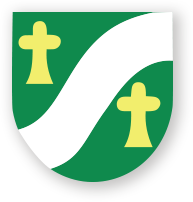 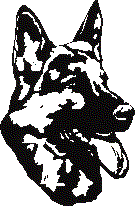 ve spolupráci s obcí Dobšicepořádá dne 9.4.2023OBLASTNÍ VÝSTAVU NĚMECKÝCH OVČÁKŮROZHODČÍ: Ing. Karel StrouhalMÍSTO KONÁNÍ: areál Kynologického klubu Dobšice(okr. Znojmo)PROGRAM:	7:30- 8:45 přejímka psů		9:00- 15:00 posuzování psů v jednotlivých třídách 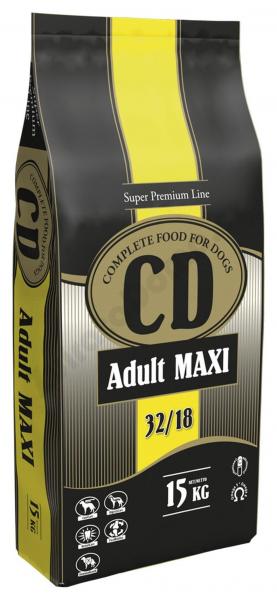 VARIANTY:	krátkosrstý,  dlouhosrstýTŘÍDY:		Dorost			(6 - 12 měsíců)           		Mladých		(12 - 18 měsíců)          						Dospívajících		(18 - 24 měsíců)   Pracovní  		(od  24 měsíců)  
Veteránů		(od  8 let)    Výstavní  poplatky:za prvního psa:		400,- Kč	za každého dalšího psa:	300,- Kč	(stejného majitele)UZÁVĚRKA PŘIHLÁŠEK 5.4.2023!!!Generální sponzor výstavy- DELIKAN s.r.o. český výrobce kvalitních krmiv pro psy a kočky, Oděvy HotovýPřihlášky zasílejte na adresu: Martin Reška, Dobšice 2015, 671 82 Dobšice (reskama@seznam.cz).U přihlášek s uvedeným e-mailem bude potvrzeno přijetí přihlášky.Výstavní poplatky zasílejte:naúčet 2001476317/2010nebo složenkou typu A na adresu: Martin Reška, Dobšice č.ev.2015, 67182 Dobšice. V obou možnostech napište do zprávy pro příjemce: Výstava – (jméno vystavovatele a počet psů).DOKLADY PRO ÚČAST.: Originál průkazu původu + výkonnostní knížka, očkovací průkaz s platným očkováním psaKe každé přihlášce na výstavu musí býtpřiloženafotokopie o zaplacenívýstavního poplatku! Bez tohto potvrzení nebude přihláška na výstavu přijata.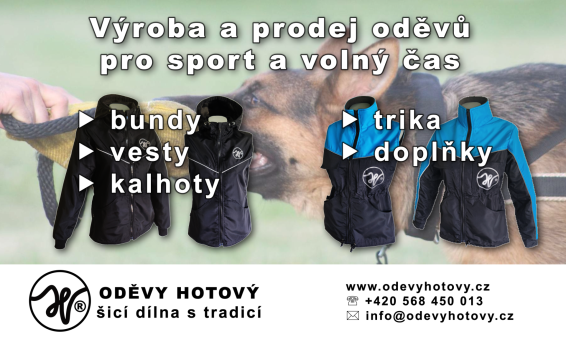 Třída mladých – střelbaTtřída dospívajících - musí bý tzapsán výsledek RTG v PPTřída pracovní – předložena předepsaná zkouška z NZŘ nebo MZŘZ VÝSTAVY JSOU VYLOUČENI:Psi, kteřínejsouuvedeni v katalogu.Psi nemocní, podezřelí z nemoci, po úrazu, feny v druhé poloviněbřezosti, fenykojící a háravéfeny.Psi v majetku osob, kterýmbylo odňato právo vystavovat.Psi nebezpeční - kousaví a agresivní vůči lidem a psůmVystavovaní psi (feny) nesmíbýt v rozporu s platným zákonem o ochraně zvířat a souvisejícími veterinárními předpisy.Protest proti rozhodnutí rozhodčího není přípustný. Protestovat lze pouze z formálních důvodů porušení výstavních předpisů a propozic. Protest musí být podán písemně současně sesložením jistiny 500,- Kč a to pouze v průběhu výstavy. Nebude-li protest uznán, jistina propadá ve prospěch pořadatele výstavy.Pokud není v propozicích uvedeno jinak, platí ustanovení Mezinárodního výstavního řádu FCI a výstavního řádu ČKNO.V případě, že by se výstava nekonala z objektivníchpříčin, budou poplatky použity k uhrazenínákladů výstavy.Neúčast na výstavě není důvodem pro vrácení výstavního poplatku.Pořadatelé výstavy neodpovídají za škody způsobenépsem nebo vystavovatelem, neodpovídají ani za úhyn či ztrátu psa.VETERINÁRNÍ PODMÍNKY:platné očkování proti vzteklině, psince, parvoviróze a infekční hepatitidě v době ne kratší jeden měsíc a ne starší 1 rok.Areál kynologického klubu se nachází za obcí Dobšice, směrem na Brno. viz (https://www.google.com/maps/place/Kynologick%C3%BD+klub+Dob%C5%A1ice+(KK+Dob%C5%A1ice)/@48.851272,16.0983433,17z/data=!3m1!4b1!4m5!3m4!1s0x476d55271d227e19:0x700aca7dcf348080!8m2!3d48.851272!4d16.100532),PŘIHLÁŠKA	*VARIANTA:		 krátkosrstý                dlouhosrstý	*TŘÍDA:	dorostumladých       dospívajícíchpracovní         veteránů	*POHLAVÍ:	pes		fena	JMÉNO PSA/FENY:				CHOVATELSKÁ STANICE:	DATUM NAROZENÍ: 			Č.ZÁPISU:		TETOVACÍ ČÍSLO/ČÍSLO ČIPU:		RTG:DKK:		DLK:	ZKOUŠKY:	OTEC:									Č.ZÁPISU:	MATKA:								Č.ZÁPISU	CHOVATEL:(jméno, adresa):	MAJITEL: (jméno, adresa, obec, PSČ, tel, email):SOUHLASÍM SE ZVEŘEJNĚNÍM OSOBNÍCH  ÚDAJŮ V KATALOGUDatum: ………………………………			Podpis: …………………………………*NEHODÍCÍ SE ŠKRTNĚTE